OPĆINSKA  NARODNA  KNJIŽNICA  DRENOVCI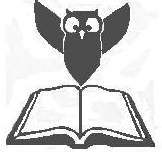 B. Radića 2, 32257 D R E N O V C Iwww.knjiznica-drenovci.hr e-pošta: kontakt@knjiznica-drenovci.hrtel/fax +385/32 - 862 - 882        OIB 57139629803                    			MB 1801457	DRUŠTVO HRVATSKIH KNJIŽEVNIKAIOPĆINSKA NARODNA KNJIŽNICA DRENOVCIraspisujuN A T J E Č A JZA NAJBOLJU ZBIRKU POEZIJE I NAJBOLJI RUKOPISNI PRVIJENAC 29. PJESNIČKIH SUSRETA «DRENOVCI 2018.»Natječaj se raspisuje za dodjelu sljedećih nagrada:Nagrada «Duhovno hrašće» za najbolju zbirku poezije, autora iz Slavonije, objavljene nakon 31. ožujka 2017.Prijave trebaju sadržavati slijedeće: Četiri (4) primjerka kandidirane zbirke poezije i podatke o prijavitelju.Nagrada za najbolji poetski rukopis, (ukoričenje pjesničkog prvijenca) mladog autora iz Slavonije (do 35 godina)Prijave trebaju sadržavati sljedeće: Poetski rukopis u četiri primjerka i biografiju.Natječaj je otvoren do 13. travnja 2018.Prijave slati na adresu: Općinska narodna knjižnica Drenovci, Braće Radić 2, 32257 Drenovci s naznakom «Natječaj – Pjesnički susreti 2018.»Nagrade će biti dodijeljene 05. svibnja 2018. na 29. Pjesničkim susretima «Drenovci 2018. »